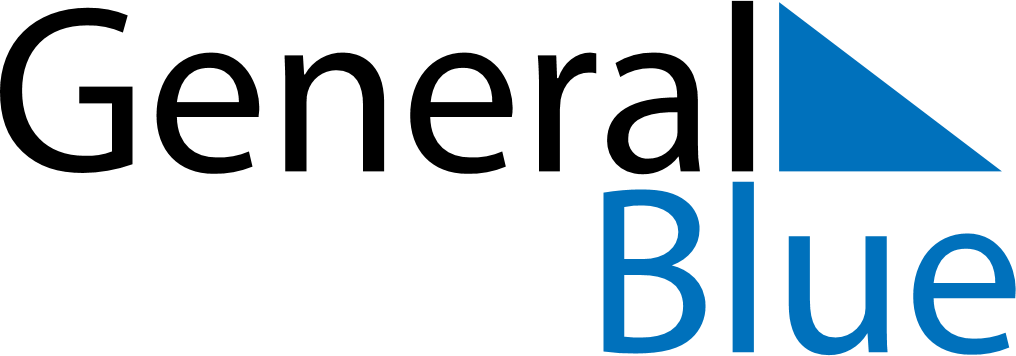 South Africa 2021 HolidaysSouth Africa 2021 HolidaysDATENAME OF HOLIDAYJanuary 1, 2021FridayNew Year’s DayMarch 21, 2021SundayHuman Rights DayMarch 22, 2021MondayPublic HolidayApril 2, 2021FridayGood FridayApril 4, 2021SundayEaster SundayApril 5, 2021MondayFamily DayApril 27, 2021TuesdayFreedom DayMay 1, 2021SaturdayWorkers’ DayMay 9, 2021SundayMother’s DayJune 16, 2021WednesdayYouth DayJune 20, 2021SundayFather’s DayJuly 18, 2021SundayNelson Mandela DayAugust 9, 2021MondayNational Women’s DaySeptember 24, 2021FridayHeritage DayDecember 16, 2021ThursdayDay of ReconciliationDecember 25, 2021SaturdayChristmas DayDecember 26, 2021SundayDay of GoodwillDecember 27, 2021MondayPublic Holiday